СОБРАНИЕ ДЕПУТАТОВ АГАПОВСКОГО МУНИЦИПАЛЬНОГО РАЙОНА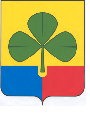 ЧЕЛЯБИНСКОЙ ОБЛАСТИШЕСТЬДЕСЯТ ТРЕТЬЕ ЗАСЕДАНИЕ ПЯТОГО СОЗЫВАРЕШЕНИЕ от  11.12. 2019 г.                               с. Агаповка                                             № 515Информация о проделанной работе в сфереЖКХ Агаповского муниципального района за второе полугодие 2019 года Заслушав информацию заместителя главы Агаповского муниципального района по строительству, ЖКХ, транспорту, связи и энергетике Стрижова Сергея Ивановича  о проделанной работе в сфере ЖКХ Агаповского муниципального района за второе полугодие 2019 года, Собрание депутатов Агаповского муниципального района, РЕШАЕТ:1. Информацию о проделанной работе в сфере ЖКХ Агаповского муниципального за второе полугодие 2019 года, принять к сведению (прилагается).Председатель Собрания депутатов Агаповского муниципального района                                           С.А. Ульянцев АДМИНИСТРАЦИЯАГАПОВСКОГО МУНИЦИПАЛЬНОГО РАЙОНАЧЕЛЯБИНСКОЙ ОБЛАСТИ________________________________________________________________________457400 Челябинская область, Агаповский район,  с.Агаповка, ул.Дорожная, 32а, ИНН 7425002984 КПП 742501001 ОГРН 1027401427118тел\факс (835140) 2-13-52\2-12-52www.Agapovka74@mail.ru	                                 С 12.11.2019 по 14.11.2019 года Магнитогорским территориальным отделом (Ростехнадзор) проводилась повторная проверка готовности к отопительному периоду 2019-2020 гг. Агаповского муниципального района, в отношении десяти сельских поселений и девяти теплоснабжающих организации.         По итогам повторной проверки готовности к отопительному периоду 2019-2020 гг. Агаповского муниципального района, Магнитогорским территориальным отделом (Ростехнадзор) был составлен акт от 14.11.2019г. № 5543           Вывод комиссии по итогам проведенной проверки готовности к отопительному периоду:  - готовы к отопительному периоду 2019-2020гг.1.Агаповское сельское поселении2.Буранное сельское поселение3.Желтинское сельское поселение4.Наровчатское сельское поселение5.Приморское сельское поселение6.Светлогорское сельское поселение7.Черниговское сельское поселение8. Янгельское сельское поселение -не готовы два сельских поселения          1.Магнитное  и Первомайское сельские поселения: не получило акт проверки готовности к прохождению отопительного периода 2019-2020гг. МП ЖКХ «Агаповское» и паспорт готовности отсутствует.МП ЖКХ «Агаповское» оказывает услуги теплоснабжения в Магнитном сельском поселении и Первомайском сельском поселении, на обслуживание четыре котельных:1.жд.ст.Гумбейка – угольная котельная2.п.Просторный – угольная котельная3. Амбулатория в п.Магнитны4.п.Субутак газовая котельная.Не выполнены МП ЖКХ «Агаповское» в полном объеме пункты предписания от 23.08.2019г. № Ч-3515.Не получено разрешение на допуск в эксплуатацию газовой котельной в п.Субутак.В 2019 году по программам  (ОБ) выделены денежные средства 1.Капитальный ремонт теплотрасс п.Приморский – 3086,0 тыс.руб.2 .Капитальный ремонт теплотрасс п.Буранный – 1085,0 тыс.руб.3. Капитальный ремонт теплотрасс с.Новобурановка – 186,0 тыс.руб4.Засенв центрального водовода с реконструкцией водонапорной башни  в с.Агаповка – 1500,0 тыс.руб5. Капитальный ремонт водопровода п.Приморский  - 1949,6 тыс.руб6.Монтаж новой блочной котельной в п.Просторный 78423,0 тыс.руб7.Газификация п.Ближний - 10286,0 тыс.рубВодоснабжение и водоотведение (МБ)Для обеспечения устойчивой работы в осенне-зимний период объектов водоснабжения предприятиями выполнены следующие работы:1.Пробурена новые скважины и проведена промывка в с.Новобурановка; в п.Красноярский, п.Гумбейский, п.Новоянгелька, п.Малиновка. 2.Ремонт скважины  п.Первомайский, п.Наваринка,  жд.ст.Гумбейка2.Ремонт водоводов п.Озерный -99,0 тыс.руб; п.Наровчатка: п.Черниговка 58,0 тыс.руб: п.Буранный  365,345 тыс.руб; п.Приморский ул.Восточная 292 тыс.руб; п.Субутак ул.Сахаринская 160,0 тыс.руб; п.Магнитный 660,5 тыс.руб; п.Вперед 417,0 тыс.руб3. Замена глубинных насосов 6 (141,5 тыс.руб)4.Ремонт водонапорной башни п.Озерный 25,0 тыс.руб: п.Янгелька 110,0 тыс.руб; п.Магнитный 40,0 тыс.руб; п.Светлогорск – 10,0 тыс.руб5. Отремонтированы канализационные танки в п.Субутак 43,0 тыс.руб ; канализационные ямы в п.Вперед 170,0 тыс.руб6. Углубление водоводов с.Агаповка ул.Октябрьская – 350,0 тыс.руб, ул.Школьная -85,0 тыс.руб.   п.Харьков – 158,0 тыс.руб: п.Первомайский  1354,0 тыс.руб7.Прокладка канализации в п.Буранный ул.Школьная 314,572 тыс.рубТеплоснабжение (МБ)Подготовка источников и сетей теплоснабжения  на территории Агаповского муниципального района проводят восемь эксплуатационных предприятий Все теплоснабжающие предприятия провели, очистку котлов, промывку теплообменников, фильтров воды. Сданы манометры на поверку. Провели промывку и гидравлическое испытание тепловых сетей. Устранены технологические отказы после проведения гидравлических испытаний тепловых сетей. Выполнены следующие работы:1.демонтировали 3 котла для котельных в п.Озерный и на жд.ст.Буранная;  2.капитальный ремонт тепловых сетей в п.Озерный ул.Молодежная -226,849 тыс.руб; п.Наровчатка  ул.Центральная -399,0 тыс.руб; с.Агаповка, ул.Правобережная, ул.Октябрьская 411,9 тыс.руб: п.Желтинский; п.Янгелька3. Ремонтные работы по дымовой трубе на котельной п.Наровчатка  - 1430,0 тыс.руб4. Ремонт угольных котельных п.Просторный – 290,0 тыс.руб; жд.ст.Гумбейка  108,0 тыс.руб; п.Новоянгелька -122,4 тыс.руб Газовая котельная п.Янгелька  160,0 тыс.руб.По программе Регионального оператора капитальный ремонт общедомового имущества многоквартирных домовВ 2019 году по краткосрочному плану 5 домов на сумму 18,3 млн.руб. п.Буранный ул.Мичурина 18  с.Агаповка ул.Железнодорожная 11                     ул.Правобережная 19; 4;6В 2020году по краткосрочному плану 5 домов на сумму 8,4 млн.руб.с.Агаповка ул.Школьная 13                     ул.Пролетарская 12с.Новобурановка ул. Клубная 11                               ул.Нагорная 10; 9ТБОПравительство  Челябинской области распределило межбюджетные трансферты на создание и содержание мест (площадок) накопленных твердых коммунальных отходов. Агаповскому району выделили 714,1 тыс.руб, заключили муниципальный контракт на сумму 495,489 тыс.руб,74 контейнера, на сэкономленную сумму 219,6 тыс.руб поставят еще 26 контейнеров.Заместитель глава района                                                            С.И. Стрижов                Работа ЖКХ